RETUR IMAZO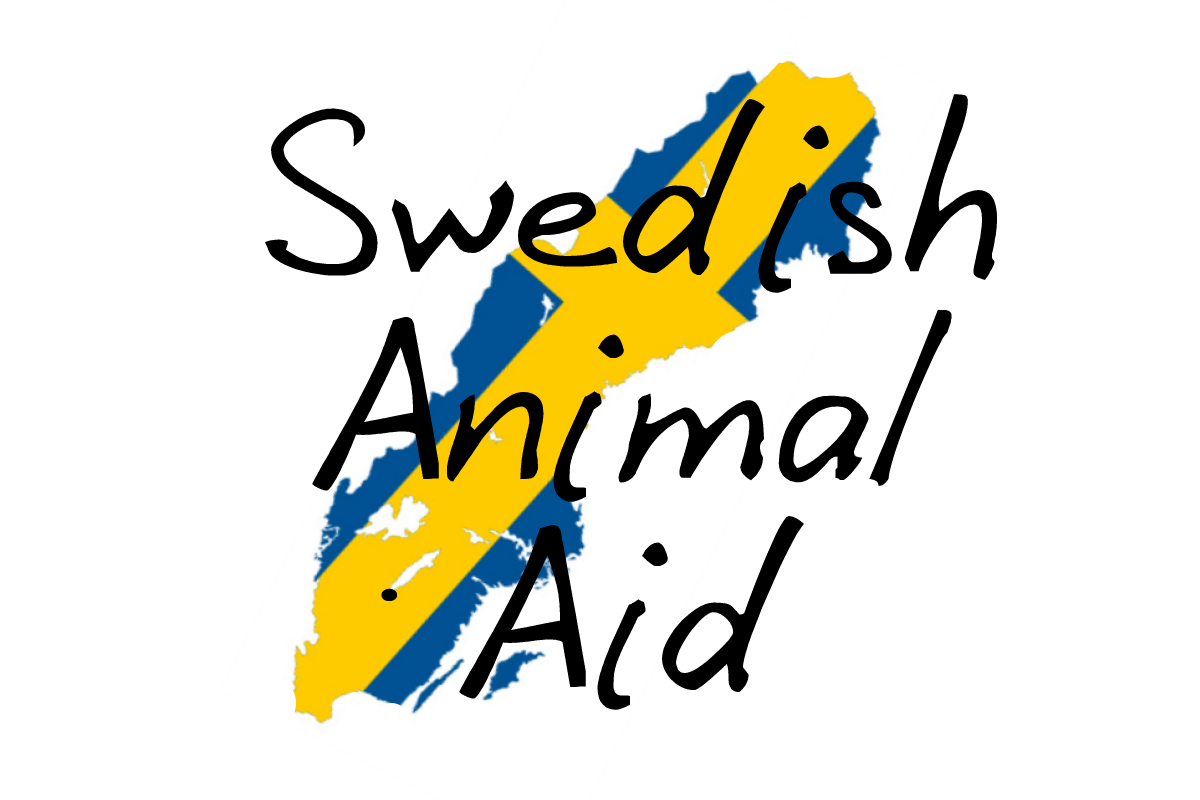  INSAMLING UKRAINA